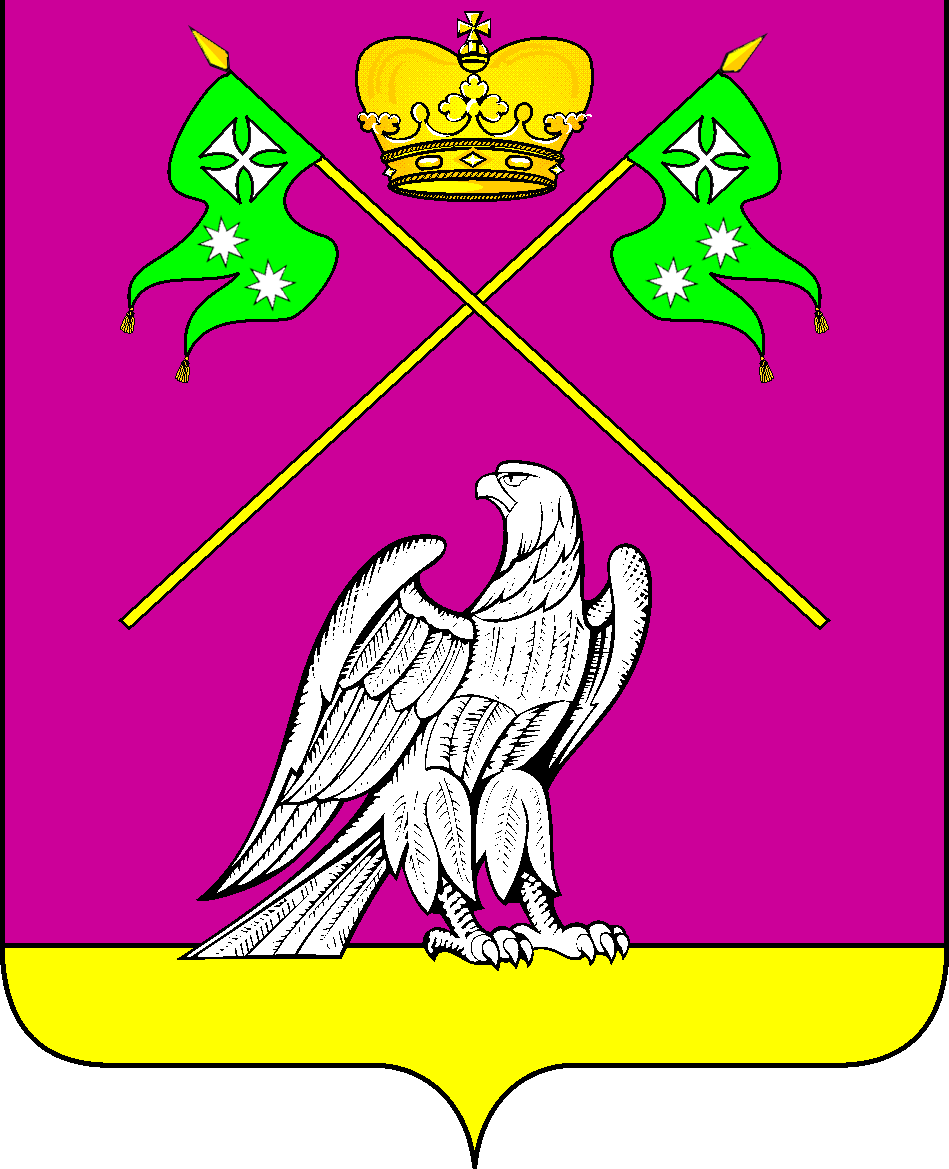 СОВЕТ МУНИЦИПАЛЬНОГО ОБРАЗОВАНИЯВЫСЕЛКОВСКИЙ РАЙОН   Очередная ХХV-я сессия III созываР Е Ш Е Н И Еот 4 апреля 2018 года                                                                                     № 4-207ст-ца ВыселкиОтчет о деятельности отдела МВД России по Выселковскому району по итогам 12 месяцев 2017 годаАнализ сведений о состоянии преступности за 2017 год показал, что правоохранительными органами района в целом сохранен контроль над криминогенной обстановкой. По итогам 12 месяцев 2017 года на территории Выселковского района зарегистрировано 682 преступлений (равно АППГ). Нельзя не отметить снижение на 33% количества мошенничеств, на                         100% разбойных нападений, на 41,2% повреждений чужого имущества. На 4,3% снизилось количество преступлений, совершенных в жилом секторе. За                       12 месяцев 2017 года расследовано 405 преступления, общий процент раскрываемости увеличился на 3,04% (60,99), доля расследованных от производства составила 51,99% (АПГ-50 (38%). По линии мошенничеств остаток нераскрытых в отчетном периоде снизился на 34,7%, а доля раскрываемости выросла на 23,96%. Положительная динамика отмечается по раскрытию таких преступлений как убийства (+15,71%), причине тяжких телесных повреждений (+20), угоны транспортных средств (100%). Снизился остаток нераскрытых фальшивомонетничеств (-50%). Больше аналогичного периода прошлого года  раскрыто преступлений прошлых лет (+3), из остатка нераскрытых (+14).Как показывает практика действующие на территории района муниципальные программы по борьбе с преступностью и наркоманией не оказывают существенного влияния на динамику преступности, из-за отсутствия достаточного финансирования.Заслушав и обсудив «Отчет о деятельности отдела МВД России                         по Выселковскому району по итогам 12 месяцев 2017 года», представленный временно исполняющим обязанности начальника отдела МВД России                            по Выселковскому району подполковником полиции Черниковым Александром Юрьевичем, Совет  муниципального образования Выселковский район                            р е ш и л: 1. Отчет о деятельности отдела МВД России по Выселковскому району по итогам 12 месяцев 2017 года, принять к сведению.  2. Рекомендовать ОМВД России по Выселковскому району разработать комплекс мер в соответствии с требованиями Федерального закона №182-ФЗ        от 23.06.2016 года с целью усиления деятельности по профилактике правонарушений на территории муниципального образования Выселковский район.  3. ОМВД России по Выселковскому району (И.В.Мацарский) принять меры по улучшению координации работы правоохранительных органов, направленной на улучшение профилактики преступности, повышение раскрываемости преступлений, улучшение качества расследования уголовных дел, сроков их расследования.            4. ОМВД России по Выселковскому району (И.В.Мацарский) в целях усиления деятельности направленной на профилактику бытовой и иной преступности, совместно с главами сельских поселений района улучшить контроль за деятельностью народных дружин, отработкой территорий сельских поселений их результативностью.5. Контроль за ходом исполнения данного решения возложить на главу муниципального образования Выселковский район С.И.Фирсткова.6. Решение вступает в силу с даты его принятия.Глава муниципального образования                         Председатель СоветаВыселковский район                                                   муниципального образования                       						      Выселковский район                                             С.И.Фирстков	                                            Н.С.Сочивко